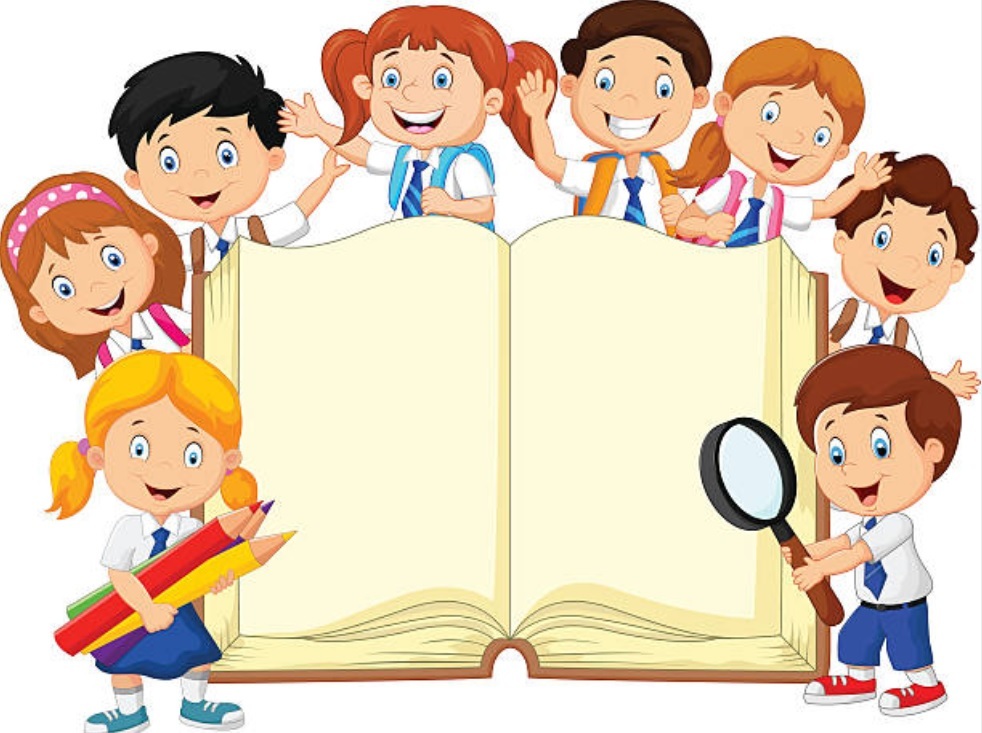                                                                 Конкурсы онлайн организованные детской библиотекой                                                                            в ноябре 2020 года№                                               Название конкурсаРаботы принимаются до1Рисунков «Пока мы едины – мы непобедимы»10.11.2020г.2Рисунков «Права детей в сказках»16.11.2020 г.3Литерат. турнир «Наш край родной в стихах и прозе»20.11.2020г.4Рисунков «Букет для мамы»23.11.2020г.5Лит.муз. композиция «Всё в ней гармония, всё диво!»26.11.2020 г.